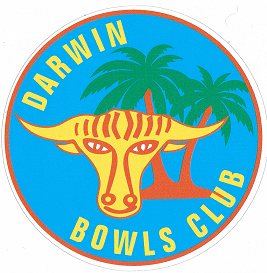 Members Present:Harry McCallion, Jan Palazzi, Arlene Foley, Michael Warr, Pauline McKenzie, Julian RichardsAndy Cruse, Mick Holdstock  ( Carnival Committee)Suspend Standing Orders:  To discuss Carnival details with carnival committeeHarry has approached the kitchen in regard to catering for the carnival...  The lunches will be no more than $10.00 per head, and the club will contribute $5.00, leaving the cost for players at $5.00.It was agreed that in the morning of each days play, players will be requested to inform if lunch is required to allow the kitchen to cater efficiently.  Club to use the pie warmer for end of days play.  Club will provide a welcome and final BBQ for players.  Mick and Andy to assist Julian with the distribution of the prize money for events.  Suggest rink prizes to be paid during competition, which would give incentive for player to play out events.Craig has offered his assistance with the electronic notice board for the draws and results.  The club also needs to ensure an urn and tea and coffee facilities are available for participants. Mick suggested a random draw be done for the events, to be discussed further.  Staggered starts may also be applicable to cope with the anticipated increase of numbers.Singles format will be knock out, with a plate for first time losers be conducted.  It was also noted that we need to ensure that no social games are scheduled during the carnival.  Julian to check  to ensure there are no bookings for the week of the carnival.The Ladies Carnival singles prize money is not being advertised correctly on the website since the increase of prize money was given for the event.Andy suggested that invitations be sent out to the Minister of Sport and Rec and other dignitaries, and current Life Members to attend a grand opening of the new green.    The committee believed that invitations etc should be a board responsibility. Also discussed was to ensure that regular raffles are conducted during the carnival.End of Standing OrdersApologies:  NilAbsent:    NilMeeting Opened:  6.00pmMinutes Previous Meeting:   April 5th  2016Members read the previous minutes.Moved:  Arlene     Seconded: Michael That the Minutes were a true and correct recordBusiness Arising from Minutes:It was confirmed that pennants would be 25 ends of 2 bowls triples.  Darwin would be submitting 3 teams.  Pennant practise would continue on Thursdays.Arlene to follow up with Cota re the seniors’ expoCorrespondence from Louise Kitto in relation to the ladies fours being cancelledGreen Markers – In handPennant Practise – Continuing on Thursdays, selectors to take note and reward members who practise.Correspondence:As tabledBNT:   	Council and Board Meeting 26th April 2016	 	BNT: 	Memo to Club Secretaries re various subjects		BNT:	Minutes Board Meeting 29th February 2016		BNT:	Rules for completion 2016BNT:    Entry Form for Indoor SinglesAll notices on appropriate notice boards.New Business:	Uniforms are not satisfactory, the material in the shirts are not what was ordered.  New shirts are in production.  $10.00 will be refunded to those players who have purchased the shorts.    The ladies shorts are being remade for replacement.  The first run of shirts can be purchased for half price once the new ones have been received.General Business:NILMeeting closed:  7.20 pmNext Meeting Monday 6th June  